Título: Conocemos nuestro cuerpo y las acciones que nos permite realizarPROPÓSITOS Y EVIDENCIAS DE APRENDIZAJEPREPARACIÓN DE LA SESIÓNMOMENTOS DE LA SESIÓNEn grupo claseDialoga con los(as) estudiantes sobre lo desarrollado en la sesión anterior a partir de las siguientes preguntas: ¿para qué leímos la descripción?, ¿a quién se describía?, ¿cómo era Alonso? Características físicas y cualidades. Solicita que ubiquen la página 7 del Cuadernillo de fichas de Ciencia y Tecnología 1, luego pide que observen y comenten sobre la imagen que se presenta a través de algunas preguntas como: ¿qué están haciendo los niños y las niñas?, ¿qué partes externas de su cuerpo utilizan para correr? Di a los niños y las niñas que van a salir del aula. Luego, entrega distintos objetos a cada grupo; por ejemplo, a uno la pelota y una liga, al otro un hula-hula, etc., que permitan mover las partes de su cuerpo: correr detrás de una cometa, saltar con la soga o un caballito, jalar un carrito, llevar un objeto con el pie (pelota de papel), girar con el hula-hula, etc.Conversa con los(as) estudiantes, al regresar al aula, acerca de lo que hicieron y qué partes del cuerpo movieron.Forma grupos de trabajo de cuatro integrantes. Usa una dinámica sencilla para formar grupos y asígnales un lugar.Dirige la observación de los(as) estudiantes hacia la pregunta de la página 7 para el planteamiento del problema: ¿qué funciones cumplen las partes externas del cuerpo? Relaciona esta pregunta con la actividad reciente que realizaron y las imágenes que observaron en su cuadernillo.Explica que, para el planteamiento de la hipótesis, los(as) estudiantes comentarán en el interior de sus grupos su respuesta individual. Luego, consensuarán la respuesta que será presentada a toda la clase en forma oral.   Pide que presenten sus respuestas. Escribe las respuestas de toda la clase en un papelote. Luego, léeles sus respuestas, señalando cada una de ellas sin detenerte en cada palabra, solo debes indicar dónde comienza la lectura de cada idea y dónde termina.Comunica el propósito de la sesión: “En esta sesión representarán las partes externas de su cuerpo a través de un modelado, y expresarán las acciones que son capaces de realizar con esas partes de su cuerpo”.Pregunta lo siguiente, para que los(as) estudiantes comprueben la hipótesis y elaboren el plan de acción: ¿qué haremos primero para saber si nuestras respuestas son acertadas?, ¿qué haremos después y al final? Escucha y toma nota de sus propuestas. Solicita que ubiquen la página 8 del Cuadernillo de fichas 1 y léeles las indicaciones de la actividad que se plantea. Pide que ordenen las actividades propuestas del 1 al 3. Anota en un papelote lo propuesto por toda la clase, léeles las preguntas de la sección “Dialoguen y respondan”, y pide que respondan oralmente. Escucha sus comentarios y felicita su participación. Pide que ejecuten las acciones planificadas en el orden establecido para llevar a cabo el registro de datos y el análisis de los resultados. Entrega a cada grupo un papelote con el siguiente cuadro y tarjetas con las imágenes para que sean organizadas según sus observaciones (actividad “a” de la sección “Registramos los datos y analizamos los resultados”). Será necesario que formen parejas dentro del grupo, observen detenidamente a su pareja, describan las partes de su cuerpo y realicen las acciones propuestas en la hipótesis. Solicita que presenten sus trabajos a toda la clase. Conversa con todos los grupos sobre si están de acuerdo o no con lo presentado por todos los equipos y qué sugerencias les harían. Lee junto con los(as) estudiantes la lectura sobre las partes externas del cuerpo (página 9, Cuadernillo de fichas 1). Luego, pregúntales: según la lectura, ¿qué partes externas tiene nuestro cuerpo?, ¿cuáles son las extremidades superiores?, ¿cuáles son las extremidades inferiores? Escucha sus respuestas. Comenta que según la información proporcionada pueden decir que el cuerpo humano se divide en tres grandes partes: cabeza, tronco y extremidades. Pide que revisen en el cuadro anterior, a partir de lo encontrado, si es que las partes que ellos relacionaron pertenecen a la cabeza, tronco o extremidades. Entrégales carteles con estos nombres. Lee lo que dice en cada uno de ellos.Para la estructuración del saber construido como respuesta al problema, indica que a partir de todo lo trabajado contestarán la pregunta problema. Pega un cartel con la pregunta: ¿qué funciones cumplen las partes externas del cuerpo?, y escribe debajo lo que te dicten. Indica que ahora, con tu ayuda, completarán los cuadros presentados en la página 9 del Cuadernillo de fichas. Léeles las preguntas del ejercicio c y d y que respondan en forma oral. Finalmente, ayúdelos a analizar si su respuesta dada a la pregunta problematizadora es la que se buscaba.Evalúa con tus estudiantes sobre lo que realizaron el día de hoy para contestar la pregunta del problema.  Propicia el análisis por medio de las siguientes interrogantes: ¿cómo lograron contestar la pregunta del problema?, ¿qué actividades realizaron?, ¿qué dificultades tuvieron? Indica a los(as) estudiantes que, para comunicar sus aprendizajes del día de hoy, van a elaborar un títere para expresar a través de él cómo se usan las partes del cuerpo y cuáles son sus funciones.Indica que deben traer un espejo para la siguiente sesión. REFLEXIONES SOBRE EL APRENDIZAJE¿Qué avances tuvieron mis estudiantes?¿Qué dificultades tuvieron mis estudiantes? ¿Qué aprendizajes debo reforzar en la siguiente sesión?¿Qué actividades, estrategias y materiales funcionaron y cuáles no?Anexo 1Escala de valoraciónCompetencia: explica el mundo físico basándose en conocimientos sobre los seres vivos, materia y energía, biodiversidad, Tierra y Universo.Capacidad: comprende y usa conocimientos sobre los seres vivos, materia y energía, biodiversidad, Tierra y Universo.Evidencia de aprendizaje: identifica y describe las partes de su cuerpo y las acciones que es capaz de realizar.Competencias/capacidadesDesempeños¿Qué nos dará evidencias de aprendizaje?Explica el mundo físico basándose en conocimientos sobre los seres vivos, materia y energía, biodiversidad, Tierra y Universo. Comprende y usa conocimientos sobre los seres vivos, materia y energía, biodiversidad, Tierra y Universo.Describe las partes externas que conforman el cuerpo humano y las acciones que le permiten realizar.  Elabora un títere y, en él, identifica sus partes e indica su funcionalidad mediante los movimientos que puede realizar. Explica y muestra cómo los seres humanos tienen estructuras anatómicas externas que hacen físicamente diferentes al hombre y a la mujer. Escala de valoración Enfoques transversalesActitudes o acciones observablesEnfoque de Igualdad de género Docentes y estudiantes fomentan una valoración sana y respetuosa del cuerpo a partir del reconocimiento de la funcionalidad de las partes externas del mismo.¿Qué necesitamos hacer antes de la sesión?¿Qué recursos o materiales se utilizará en esta sesión?Preparar los papelotes con los cuadros a completar por los(as) estudiantes.Elabora dibujos de las partes externas del cuerpo.Selecciona 5 o 6 grupos de objetos, dependiendo del número de grupos que formarás en el aula, que pueden servir para patear, acariciar, jalar, escribir, etc.: lápiz, colores, pelotas, carrito con tirador, encajes o ensartados, etc. Trata de que sean objetos que se usan en actividades diarias.Entrégales carteles que digan cabeza, tronco y extremidades, escritos con letra imprenta y con el mismo color de plumón.Cuadernillo de fichas 1 - Ficha 1Papelotes Plumones Colores Material para elaborar el títere: pedazos de tela de colores, media o esponja (cabeza), papel y botones o blíster vacíos de pastillas.Inicio                                    Tiempo aproximado:  30 minutosDesarrollo                                     Tiempo aproximado: 90 minutosPartes externas del cuerpoAcciones que me permite realizar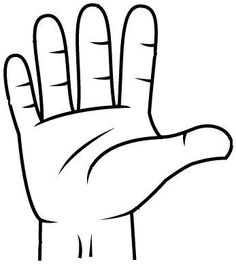 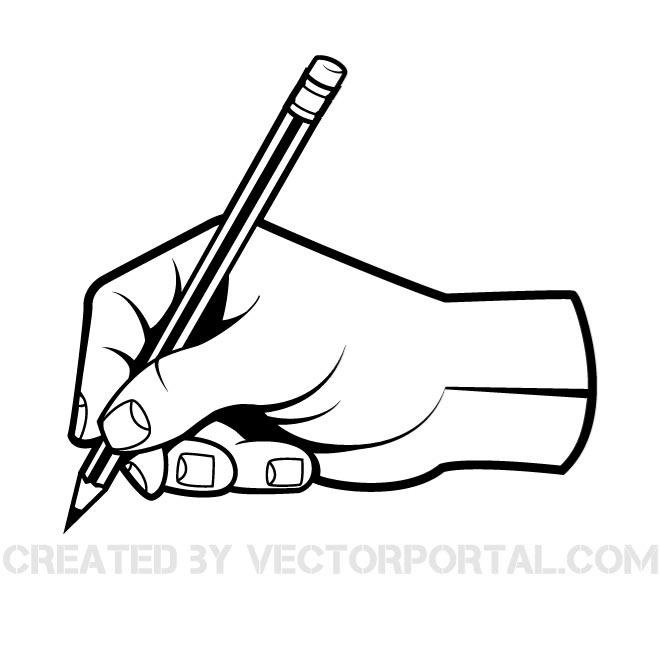 Escribir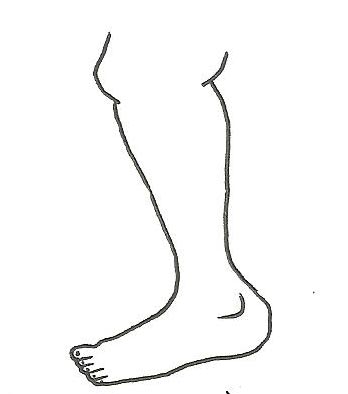 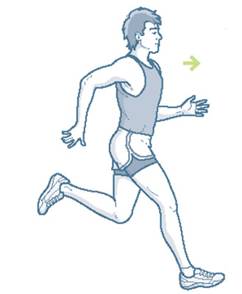 Correr… Cierre                                               Tiempo aproximado: 20 minutosNºNombres y apellidos de los(as) estudiantesDesempeños de la competenciaDesempeños de la competenciaDesempeños de la competenciaDesempeños de la competenciaDesempeños de la competenciaDesempeños de la competenciaDesempeños de la competenciaDesempeños de la competenciaDesempeños de la competenciaDesempeños de la competenciaDesempeños de la competenciaDesempeños de la competenciaDesempeños de la competenciaDesempeños de la competenciaDesempeños de la competenciaDesempeños de la competenciaNºNombres y apellidos de los(as) estudiantesIdentifica su cabeza y menciona sus funciones.Identifica su cabeza y menciona sus funciones.Identifica su cabeza y menciona sus funciones.Señala su tronco, menciona qué funciones tiene y qué actividades le permite realizar.Señala su tronco, menciona qué funciones tiene y qué actividades le permite realizar.Señala su tronco, menciona qué funciones tiene y qué actividades le permite realizar.Reconoce que las extremidades se dividen en superiores e inferiores.Reconoce que las extremidades se dividen en superiores e inferiores.Reconoce que las extremidades se dividen en superiores e inferiores.Indica sus extremidades superiores y las actividades que le permiten realizar.Indica sus extremidades superiores y las actividades que le permiten realizar.Indica sus extremidades superiores y las actividades que le permiten realizar.Señala sus extremidades inferiores y las actividades que le permiten realizar.Señala sus extremidades inferiores y las actividades que le permiten realizar.Señala sus extremidades inferiores y las actividades que le permiten realizar.ComentariosNºNombres y apellidos de los(as) estudiantesSiempreA vecesNo lo haceSiempreA vecesNo lo haceSiempreA vecesNo lo haceSiempreA vecesNo lo haceSiempreA vecesNo lo hace1Marcelo Pariona2Micaela Robles3Rocío Solano456789101112131415161718192021222324252627282930